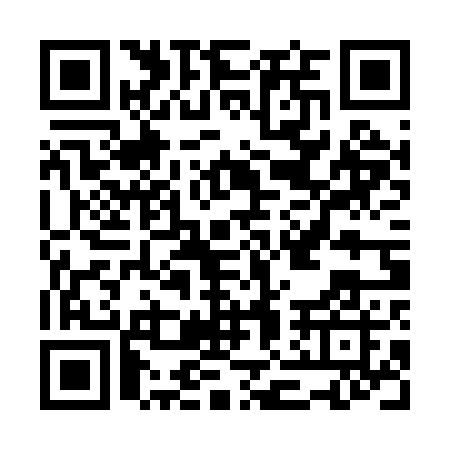 Prayer times for Coxey Creek Subdivision, Alabama, USAWed 1 May 2024 - Fri 31 May 2024High Latitude Method: Angle Based RulePrayer Calculation Method: Islamic Society of North AmericaAsar Calculation Method: ShafiPrayer times provided by https://www.salahtimes.comDateDayFajrSunriseDhuhrAsrMaghribIsha1Wed4:415:5812:464:307:348:512Thu4:405:5712:464:307:358:523Fri4:395:5612:464:307:368:534Sat4:385:5512:454:307:378:545Sun4:365:5412:454:307:378:556Mon4:355:5312:454:307:388:567Tue4:345:5212:454:307:398:578Wed4:335:5112:454:307:408:589Thu4:325:5012:454:307:418:5910Fri4:315:4912:454:307:419:0011Sat4:295:4812:454:307:429:0112Sun4:285:4712:454:317:439:0213Mon4:275:4712:454:317:449:0314Tue4:265:4612:454:317:459:0415Wed4:255:4512:454:317:459:0516Thu4:245:4412:454:317:469:0617Fri4:235:4412:454:317:479:0718Sat4:225:4312:454:317:489:0819Sun4:225:4212:454:317:489:0920Mon4:215:4212:454:327:499:1021Tue4:205:4112:454:327:509:1122Wed4:195:4112:454:327:519:1223Thu4:185:4012:464:327:519:1324Fri4:175:4012:464:327:529:1425Sat4:175:3912:464:327:539:1526Sun4:165:3912:464:327:539:1627Mon4:155:3812:464:337:549:1728Tue4:155:3812:464:337:559:1829Wed4:145:3712:464:337:559:1930Thu4:145:3712:464:337:569:1931Fri4:135:3712:474:337:579:20